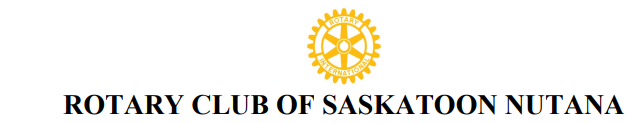 CORPORATE MEMBERSHIP PROPOSAL AND APPLICATIONDATE________________________ Private and ConfidentialCompleted by the new member applicant . Information to be forwarded to  the Rotary Nutana Club Sponsor  or  Club Secretary  or Membership Chair.ROTARY PROPOSER/SPONSOR  ( if applicable)Proposer/ Sponsor Name _________________________________________ Rotary Club: ____________________Proposer  Affiliation/ Relationship with applicant : __________________________________________________Primary Contact Name: _________________________________Position of the Primary Contact’s Name:  ________________________________Corporate / Business Name: _______________________________________ Type of Business/ Profession:  ____________________________________________________________ Business Address: _____________________________________________________________________Street, City, Province,  Postal Code   Cell #: _________________Business #: _________________   E-Mail: ___________________________Name(s) of Corporate Associates that can attend scheduled meetings and core club activities as a proxy  (with a name tag) for the Primary Contact:  ( 3 names maximum)   ____________________________________________________________________________________Length of time as a corporate member in Saskatoon: ________________List of business, professional, and community associations the proposed member supports: __________________________________________________________________________________________________________________________________________________________________________Names of Rotarians who know the corporate member applicant:_____________________________________________________________________________________I apply, to become a corporate member of the Rotary Club of  Saskatoon Nutana. Permission is granted to publish my name to the Saskatoon Nutana members to inform them of my intent for membership. Upon acceptance by the membership of the club and board members, I agree that I will abide by the principles and bylaws that affect all Rotarians  My initiation fee of ___________ for the primary contact and for each proxy member, to cover initial administration and international fees for the Rotary year, and club fees of  _________   will be paid before formal admission to the club. Signature of Primary Applicant   ________________________________   Date: ________________